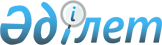 О внесении изменений и дополнения в постановления Правительства Республики Казахстан от 3 мая 1996 года № 553 и от 11 июня 2003 года № 554
					
			Утративший силу
			
			
		
					Постановление Правительства Республики Казахстан от 7 ноября 2003 года № 1112. Утратило силу постановлением Правительства Республики Казахстан от 18 июня 2015 года № 457      Сноска. Утратило силу постановлением Правительства РК от 18.06.2015 № 457 (вводится в действие со дня его первого официального опубликования).      Правительство Республики Казахстан постановляет: 



      1. Внести в некоторые решения Правительства Республики Казахстан следующие изменения и дополнение: 



      1) в постановление Правительства Республики Казахстан от 3 мая 1996 года N 553 "О Межведомственной государственной комиссии по предупреждению и ликвидации чрезвычайных ситуаций" (САПП Республики Казахстан, 1996 г., N 19, ст. 164): 

      в Положении о Межведомственной государственной комиссии по предупреждению и ликвидации чрезвычайных ситуаций, утвержденном указанным постановлением: 

      пункт 3 дополнить абзацем следующего содержания: 

      "координации деятельности центральных и местных исполнительных органов, предприятий, учреждений, организаций всех форм собственности, направленной на предупреждение, локализацию и ликвидацию эпидемий инфекционных болезней и массовых отравлений людей, эпизоотий животных и болезней растений, санитарную охрану границ и территории Республики Казахстан от завоза и распространения особо опасных и карантинных инфекций"; 

      пункт 5 изложить в следующей редакции: 

      "5. Председателем комиссии является Первый заместитель Премьер-Министра Республики Казахстан"; 

      2) в постановление Правительства Республики Казахстан от 11 июня 2003 года N 554 "О Межведомственной государственной комиссии по предупреждению и ликвидации чрезвычайных ситуаций": 

      ввести в состав Межведомственной государственной комиссии по предупреждению и ликвидации чрезвычайных ситуаций: Исекешева                        - вице-министра индустрии и 

Асета Орентаевича                  торговли Республики Казахстан Мустафина                        - председателя Комитета 

Куандыка Сапаровича                транспортного контроля 

                                   Министерства транспорта и 

                                   коммуникаций Республики Казахстан Ойнарова                         - вице-министра финансов Республики 

Азамата Рыскуловича                Казахстан Тусумова                         - начальника Департамента дорожной 

Омурзака Тулеуовича                полиции Министерства внутренних 

                                   дел Республики Казахстан;       в строке: "Белоног                         - вице-министр здравоохранения 

Анатолий Александрович             Республики Казахстан, Главный 

                                   государственный санитарный врач 

                                   Республики Казахстан"       слова "вице-министр" заменить словами "первый вице-министр"; 

      вывести из указанного состава Бейсембаева Мухтара Танатовича, Кусаинова Абельгазы Калиакпаровича, Токсеитова Рахимбергена Курмангалиевича, Умурзакова Берика Нурпеисовича. 

      2. Настоящее постановление вступает в силу со дня подписания.       Премьер-Министр 

      Республики Казахстан 
					© 2012. РГП на ПХВ «Институт законодательства и правовой информации Республики Казахстан» Министерства юстиции Республики Казахстан
				